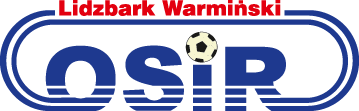 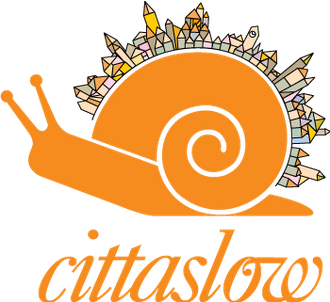 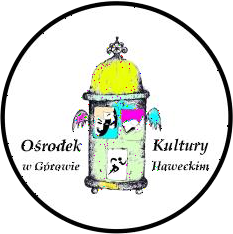 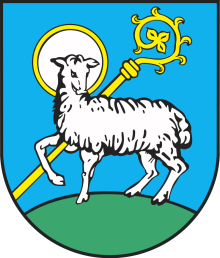 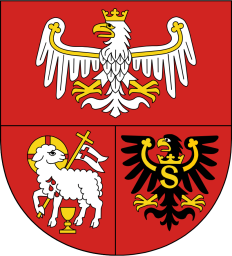 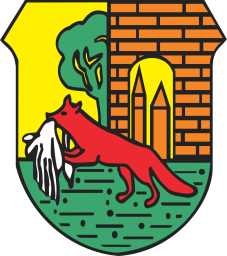 REGULAMINPółmaraton Ślimaka14 maja 2023 (Niedziela) – Górowo Iławeckie/Lidzbark WarmińskiBieg Główny godz. 13:00Dystans: 21 kmBiegi dla Dzieci godz. 11:00Dystans: 200 m/400 m/800 m/1000 mCELPromocja Polskiej Krajowej Sieci Miast Cittaslow oraz Województwa Warmińsko- MazurskiegoPromocja miast Lidzbark Warmiński i Górowo Iławeckie oraz Stowarzyszenia Polskie Miasta Cittaslow.Popularyzacja i upowszechnianie biegania jako zdrowej, prostej formy sportu i wypoczynku.Promocja idei Cittaslow -czyli miast dobrego życia.Wkład w promocję imprez biegowych (ulicznych i przełajowych) w Województwie Warmińsko-Mazurskim.Promocja aktywnej rekreacji i wypoczynku w Województwie Warmińsko-Mazurskim.Promocja  i   umożliwienie   współzawodnictwa sportowego wśród dzieci, młodzieży i dorosłych.Promocja aktywnej turystyki w Województwie Warmińsko-Mazurskim.PATRONAT HONOROWY(w realizacji)ORGANIZATORZYStowarzyszenie Polskie Miast CittaslowGmina Miejska Górowo IławeckieGmina Miejska Lidzbark WarmińskiWSPÓŁORGANIZATORPolska Krajowa Sieć Miast CittaslowOśrodek Kultury w Górowie IławeckimOSiR Lidzbark WarmińskiLidzbarski Dom KulturyHONOROWI PARTNERZY (w realizacji)PARTNERZY/SPONSORZY (w realizacji)PROFESJONALNY POMIAR CZASU / PARTNER TECHNICZNYStowarzyszenie WKR FAN – właściciel serwisu Superczas.pl – Sportowy Pomiar Czasu, odpowiedzialny za płatności internetowe, system zapisów i pomiar czasuTERMIN I MIEJSCENiedziela 14 maja 2023 r.Biegi dla Dzieci: Górowo Iławeckie (Stadion Miejski)Półmaraton Ślimaka: Górowo Iławeckie (Stadion Miejski) -> Lidzbark Warmiński (Centrum Miasta)
Start Biegu dla Dzieci: godz. 11:00 – biegi na 4 dystansach odpowiednio do kategorii wiekowych najmłodszych biegaczy (200 m/ 400 m/ 800 m/ 1000 m)Start Półmaratonu Ślimaka: godz. 13:00 – bieg na dystansie 21,1 km (Półmaraton) Asfalt z  atestem PZLAPrzebieg trasy: Trasa droga 511 – szczegóły w realizacji, trasa będzie udostępniona w późniejszym czasieLimit czasu:Limit czasu dla Półmaratonu jest równy 3 godziny. Powyżej limitu czasu  zawodnicy nie będą klasyfikowani.Zawodnicy, którzy zrezygnują lub nie ukończą Półmaratonu zobowiązani są do opuszczenia trasy, zdjęcia numeru oraz zwrócenia chipa. Zawodnik ponosi pełną odpowiedzialność za własne działania i zachowanie stosowne do przepisów ruchu drogowego oraz kodeksu cywilnego.Trasa będzie posiadała pionowe oznaczenia dystansu co 1 kilometr licząc od startu do mety.Podczas Półmaratonu będzie prowadzony elektroniczny pomiar czasu przez firmę Superczas.pl – Sportowy Pomiar CzasuBieg będzie prowadzony przez quada, rowerzystę, samochód policji lub trasa biegu będzie dokładnie oznaczona oznaczeniami pionowymi lub innymi.Punkty nawodnienia. Na trasie będą dwa punkty nawodnienia.Punkty medyczne. Ratownik medyczny na start/meta. Na trasie będą rozstawieni ratownicy medyczni oraz karetka będzie podążała za peletonem biegaczy, zamykała bieg.Toalety. Będą dostępne przy biurze zawodów oraz Start/Meta oraz na trasie.HARMONOGRAM ZAWODÓWNiedziela 14 maja 2023 r.08:30 Otwarcie Biura Zawodów dla Półmaratonu oraz Biegów dla Dzieci10:00 Zamknięcie Biura Zawodów dla Biegów Dzieci.11:00 Biegi dla Dzieci:Dzieciaki: 6 lat i młodsi (rocznik 2017 i młodsi) – Start 11:00 – dystans ok. 200 mMłodziaki: 7–9 lat (roczniki 2016-2014) – Start 11:15 – dystans ok. 400 mStarszaki: 10–13 lat (roczniki 2013-2010) – Start 11:30 – dystans ok. 800 mMłodzieżowcy: 14–16 lat (roczniki 2009-2007)- Start: 11:45 – Dystans ok. 1 km12:00 Zakończenie Biegów dla Dzieci.12:00 Zamknięcie Biura Zawodów dla Półmaratonu.12:50 Honorowy start Biegaczy Półmaratonu (500 m – ze Stadionu Miejskiego do Ratusza)12:55 Uroczyste powitanie Uczestników Półmaratonu na starcie.13:00 Start Półmaratonu Ślimaka na dystansie 21,098 km.14:10 Pierwszy Uczestnik biegu na mecie.16:00 Zamknięcie trasy Biegu/ostatni Uczestnik na mecie.16:15 Rozpoczęcie uroczystej dekoracji.Dopuszcza się rozpoczęcie dekoracji tuz po zakończeniu biegu przez ostatniego Uczestnika 18:00 Uroczyste zakończenie imprezy.UCZESTNICTWOW Biegach dla Dzieci mają prawo startu osoby kwalifikujące się do danej kategorii wiekowej (przynależność do kategorii wiekowej na podstawie roku urodzenia). W biegu na dystansie Półmaratonu (21,098 km) prawo startu mają osoby pełnoletnie. Za pełnoletnią uważa się osobę, która ukończyła 18 lat do dnia 14.05.2023 r. (urodzeni 14.05.2005 i starsi).Dzieci, które ukończyły 16 lat (urodzeni 14.05.2007 i starsi). mają prawo startu w Półmaratonie pod warunkiem podpisania oświadczenia oraz zgody przez rodziców lub opiekunów prawnych na zezwolenie biegu dla dziecka.Prawo uczestnictwa w biegu dzieci ma każde dziecko, jeżeli rodzić podpisze oświadczenie o zezwoleniu jego pociechy na udział w imprezie sportowej. Oświadczenia będą dostępne na stronie zapisów lub w biurze zawodów. Prosimy aby  rodzice przychodzili już z wydrukowanymi oświadczeniami, aby nie robić tłoku przy odbiorze numerków.Podpisanie oświadczenia jest równoznaczne z akceptacją regulaminu biegu dla dzieci oraz regulaminu całego wydarzenia.Organizator ubezpiecza imprezę sportową oraz każdego uczestnika biegów dzieci na podstawowych warunkach NW, jednak zalecamy aby każde dziecko miało wykupione ubezpieczenie przez rodzica lub podpisane oświadczenie o zezwoleniu na udział w imprezie sportowej, ponieważ każdy uczestnik wydarzenia startuje na własną odpowiedzialność.Uczestnicy Półmaratonu biorą udział w biegu na własną odpowiedzialność i wskazane jest ubezpieczenie się na własny koszt od następstw nieszczęśliwych wypadków.Organizator oraz uczestniczy są zobowiązani do przestrzegania zasad RODO.Wszyscy zawodnicy startujący w imprezie muszą poddać się weryfikacji w Biurze Zawodów–  w dniu zawodów w godz. od. 08:30 do 12:00 (do 10:00 Biegi dla Dzieci). Podczas weryfikacji zawodnicy muszą posiadać dokument tożsamości ze zdjęciem. Warunkiem dopuszczenia do biegu podpisanie oświadczenia przez uczestnika o braku przeciwwskazań do udziału w przedmiotowym biegu.Decyzje lekarza  dotyczące  dopuszczenia  do  biegu  i  jego  kontynuowania  są  ostateczne i nieodwołalne.Sędzia Główny i Dyrektor Biegu mogą nie dopuścić zawodników do biegu lub nie pozwolić na jego kontynuowanie ze względów regulaminowych.Zawodnicy, którzy chcą brać udział w klasyfikacjach dodatkowych powinni zaznaczyć prawidłowo swoją przynależność w formularzu zgłoszeniowym. Zwycięzcy nagradzani w tych klasyfikacjach będą musieli potwierdzić swoją przynależność organizacyjną stosowną legitymacją lub zaświadczeniem itp. Pomiar czasu i ustalenie kolejności będzie dokonywane systemem chipów zwrotnych (chip należy oddać bezpośrednio po zakończonym biegu). Każdy zawodnik ma obowiązek zapoznać się z regulaminem biegu i jest zobowiązany do jego przestrzegania. Pobranie numeru startowego przez zawodnika jest równoznaczne z akceptacją regulaminu biegu. W dniu biegu nie będzie czynny magazyn depozytów. Organizator nie odpowiada za rzeczy pozostawione na terenie zawodów. Zawodnicy będą mieć możliwość bezpłatnego korzystania z toalet. UWAGA WAŻNE: Nie ma możliwości odebrania pakietów za osoby trzecie. Pakiet odbiera osoba indywidualnie za dobrowolnym okazaniem dowodu osobistego (nie wydajemy pakietów osobom trzecim) UWAGA WAŻNE: Nie ma możliwości przeniesienia opłaty startowej na osoby trzecie, pod żadnym pretekstem czy nieszczęśliwym zdarzeniem, nie spowodowanym z winy organizatora.ZGŁOSZENIAZgłoszenia na Półmaraton Ślimaka oraz Biegi dla Dzieci przyjmowane są przez strone internetową: www.superczas.pl/slimak2023 do godziny 23:59 w środę 10 maja 2023 r. W razie problemów z zapisami prosimy o kontakt e-mail bezpośrednio do firmy obsługującej zapisy naszego biegu: kontakt@superczas.plWszystkie osoby, które dokonały zgłoszenia do zawodów poprzez formularz elektroniczny zostaną kierowane do automatycznej płatności w systemie Przelewy24.pl.Zawodnik jest zobowiązany postępować ściśle według wytycznych systemu Przelewy24 lub innych.Zawodnicy dokonujący automatycznej płatności poprzez system Przelewy24 (lub inny system) nie są obciążani żadną opłatą prowizyjną wynikającą z transakcji.Podczas płatności za pomocą systemu Przelewy24 (lub inny system) zawodnik wyraża zgodę na przekazanie swoich danych osobowych, takich jak: imię, nazwisko i adres e-mail firmie Przelewy24.pl w celach niezbędnych do przeprowadzenia transakcji.Opłata raz uiszczona nie podlega zwrotowi ani przekazaniu innemu uczestnikowi.Zgłoszenia i opłaty wpisowego przyjmowane są w dniu zawodów 14 maja 2023 r. tylko osobiście w Biurze Zawodów w godzinach jego funkcjonowania, jeżeli zostaną wolne miejsca.Terminy przyjmowania zgłoszeń i wpłat mogą ulec zmianie decyzją organizatora.Za zgłoszenie uważa się wypełnienie przez zawodnika formularza zgłoszeniowego (karty zgłoszeniowej) oraz wpłacenie opłaty startowej.Start w Biegach dla Dzieci:Bezpłatny jeżeli rodzic zapisze dziecko przez Internet do godz. 23:59 w środę 10 maja 2023 r.
Strona zapisów: www.superczas.pl/slimak2023Płatny 10 zł przy rejestracji w dniu biegu w biurze zawodów (niedziela 14 maja 2023 r.) gdy będą wolne miejscaStart w Półmaratonie Ślimaka:50,00 zł – od 1-30.03.2023 r. (włącznie)70,00 zł – od 1.04.2023 do 30.04.2023 r. (włącznie)90,00 zł – od 1.05.2023 do 10.05.2023 r. (włącznie)100,00 zł – w dniu zawodów.Informacje na potrzeby szybkich płatności internetowych:1. Podmiot prowadzący sprzedaż:Warmiński Klub Rowerowy FAN (właściciel serwisu Superczas.pl)10-145 Olsztyn, Ul. Morska 43nr rejestru KRS: 0000223605 REGON: 511321906 NIP: 739-31-85-536Kontakt: kontakt@superczas.pl 2. Opis procedury reklamacyjnej:W razie jakichkolwiek nieprawidłowości przy wykorzystaniu systemu szybkich płatności internetowych Kupujący ma prawo do złożenia reklamacji w ciągu 14 dni od daty transakcji na adres email: kontakt@superczas.pl3. Proces odstąpienia od umowy: Nie ma możliwości odstąpienia od umowy kupna-sprzedaży.Dane do przelewu tradycyjnego:Warmiński Klub Rowerowy FANul. Morska 43, 10-145 OlsztynmBank: 48 1140 2004 0000 3302 7603 3707Tytułem: podać imię i nazwisko z dopiskiem „Ślimak 2023”UWAGA WAŻNE: Limit miejsc to 150 uczestników Półmaratonu oraz kolejne 150 uczestników na wszystkie Biegi dla Dzieci łącznie. O przyjęciu decydować będzie kolejność zgłoszeń zawodników, którzy opłacą wpisowe. Po niewpłaceniu wpisowego zawodnik zostaje skreślony z listy lub nie będzie pokazany w ogólne na liście startowej i będzie musiał ponownie się zapisać od nowa. W przypadku przyznania takiej liczby numerów zawodnikom, zapisy zostaną zablokowane. Organizator zastrzega sobie powiększenie limitu zawodników w razie większej ilości chętnych.Opłata startowa nie podlega zwrotowi w żadnych okolicznościach za wyjątkiem jej dokonania po zamknięciu zapisów do biegów.W ramach wpisowego uczestnik otrzymuje:piękny odlewany medal zaprojektowany specjalnie na wydarzenie (technika ciśnieniowa)koszulkę techniczną (damska/męska) –S/M/L/XL (dotyczy Półmaratonu)pamiątkowy magnes z wydarzeniaatrakcyjne nagrody finansowe oraz statuetki dla najlepszychnumer startowy oraz chip do pomiaru czasupunkty nawodnienia i odżywiania na trasie (dotyczy Półmaratonu)woda lub herbata na mecieposiłek regeneracyjny po bieguprofesjonalny pomiar czasuoznaczoną i zabezpieczoną trasę bieguulotki i upominki od sponsorówOsoby zainteresowane noclegami proszone są o zwracanie się bezpośrednio do hoteli lub pensjonatów na terenie miasta Lidzbark Warmiński lub Górowo Iławeckie.Wydawanie numerów startowych oraz materiałów odbywać się będzie w oznaczonych punktach przyjęć (Biuro Zawodów) w dniu 14 maja 2023r. od godziny 08:30 do godziny 12:00 (miejsce biura zawodów będzie podane w późniejszym czasie).TRANSPORTTransport autobusami miejskimi będzie zorganizowany w 100% przez organizatora.Transport dzieci z Lidzbarka Warmińskiego do Górowa Iławeckiego odbędzie się z pod stadionu Miejskiego w Lidzbarku Warmińskim (dokładna godzina będzie podana wkrótce). Po biegach dziecięcych dzieci zostaną odwiezione z Górowa Iławieckiego do Lidzbarka WarmińskiegoTransport uczestników Półmaratonu autokarami z Lidzbarka Warmińskiego do Górowa Iławeckiego bezpośrednio po dekoracji zawodników we wszystkich Klasyfikacjach.Depozyt będzie przewidziany w Górowie Iławieckim w jednym z autobusów. Autobus z rzeczami będzie czekał na zawodników na mecie w Lidzbarku Warmińskim.Dokładne godziny transportu z Lidzbarka Warmińskiego do Górowa Iławeckiego będzie podany tydzień przed startem.KLASYFIKACJE

Biegi dla Dzieci:•	Dzieciaki: 6 lat i młodsi (rocznik 2017 i młodsi) – Start 11:00 – dystans ok. 200 m•	Młodziaki: 7–9 lat (roczniki 2016-2014) – Start 11:15 – dystans ok. 400 m•	Starszaki: 10–13 lat (roczniki 2013-2010) – Start 11:30 – dystans ok. 800 m•	Młodzieżowcy: 14–16 lat (roczniki 2009-2007)- Start: 11:45 – dystans ok. 1 km

Półmaraton Ślimaka:Klasyfikacja Generalna Kobiet i Mężczyzn (3 miejsca).W kategoriach wiekowych kobiet i mężczyzn (3 miejsca).Kobiety:
16-19 (roczniki 2007 – 2004)
20-29 (roczniki 2003 – 1994)
30-39 (roczniki 1993 – 1982)
40-49 (roczniki 1983 – 1974)
50-59 (roczniki 1973 – 1964)
60+ (rocznik 1963 i starsi)Mężczyźni:
16-19 (roczniki 2007 – 2004)
20-29 (roczniki 2003 – 1994)
30-39 (roczniki 1993 – 1982)
40-49 (roczniki 1983 – 1974)
50-59 (roczniki 1973 – 1964)
60-64 (roczniki 1963 – 1959)
65-69 (roczniki 1958 – 1954)
70+  (rocznik 1953 i starsi)
UWAGA WAŻNE: Zaliczając zawodnika do odpowiedniej kategorii wiekowej, przyjmuje się rok urodzenia, a nie dokładną datę urodzenia. Aby w danej kategorii wiekowej zawodnicy zostali sklasyfikowani, musi ona liczyć minimum 3 zawodników, którzy ukończą bieg w regulaminowym czasie. W przypadku mniejszej ilości zawodników, będą oni klasyfikowani w kategorii o jeden stopień młodszej.
Klasyfikacja Cittaslow Kobiety i Mężczyźni (3 miejsca)NAGRODY ( w trakcie ustalania wysokości):Biegi dla Dzieci:Każdy startujący otrzyma pamiątkowy odlewany medalW zależności od współpracy sponsorskiej mogą pojawić się nagrody rzeczowe za miejsca 1-3 w poszczególnych kategoriach wiekowychPółmaraton Ślimaka:W klasyfikacji generalnej kobiet i mężczyzn:I miejsceII miejsceIII miejsceW klasyfikacji wiekowej kobiet i mężczyzn:I miejsceII miejsceIII miejsceW klasyfikacji Cittaslow kobiet i mężczyzn:I miejsceII miejsceIII miejsceW klasyfikacji zespołowej:I miejsceII miejsceIII miejsceW klasyfikacji wiekowej i innych (nie wliczając Open) możliwe nagrody rzeczowe, które będą zależne od hojności sponsorów.W klasyfikacji drużynowej możliwe nagrody rzeczowe , które będą zależne od hojności sponsorówMożliwe zwiększenie nagród finansowych oraz nagród rzeczowychKlasyfikacja Cittaslow – do tej klasyfikacji będą brani biegacze, którzy będą prezentować miasto, które jest zrzeszone w Stowarzyszeniu Polskiej Krajowej Sieci Miast Cittaslow co rancza, że zamieszkują dane miasto, które jest wpisane na listę na oficjalnej stronie Cittaslow: www.cittaslowpolska.pl/index.php/pl Muszą oni potwierdzić/zweryfikować swój adres zamieszkania w danym mieście dokumentem, aby otrzymać nagrodę i  brać udział w tej klasyfikacji.Wszyscy zawodnicy otrzymują pamiątkowe odlewane medale ( w razie braku medali, zostaną one dosłane na adres zawodnika).Zawodnikom, którzy otrzymają nagrody, zostanie potrącony podatek dochodowy od osób fizycznych, zgodnie z obowiązującymi przepisami podatkowymi.Wszystkie klasyfikacje Uczestników będą prowadzone na podstawie indywidualnych czasów brutto, liczonych od strzału startera do przekroczenia linii mety. Indywidualne czasy netto (od przekroczenia linii startu do przekroczenia linii mety) będą podane do wiadomości Uczestników.Zawodnicy nagrodzeni w klasyfikacji generalnej mogą być nagradzani w kategoriach wiekowych (nagrody dublują się).WYŻYWIENIEPo ukończeniu biegu na mecie zawodnicy otrzymają: napój oraz posiłek regeneracyjny.POSTANOWIENIA KOŃCOWEWydarzenie odbędzie się bez względu na warunki atmosferyczne.Podczas biegu zawodnicy muszą posiadać numery startowe przypięte do okrycia wierzchniego z przodu na klatce piersiowej.Zawodnicy pokonujący dystans w sposób niedozwolony zostaną zdyskwalifikowani.Zawodnicy wyrażają zgodę na przetwarzanie ich danych osobowych dla potrzeb wewnętrznych organizatora oraz w celach reklamowych dla partnerów/sponsorów biegu, a także wyrażają zgodę na wykorzystanie ich wizerunku w materiałach informacyjnych i reklamowych imprezy.Pisemne protesty przyjmuje Biuro Organizacyjne w terminie do 15 minut po zakończeniu danego biegu. Protesty będą rozpatrywane w czasie do 15 minut od ich zgłoszenia.Wszelkie kwestie sporne dotyczące wydarzenia rozstrzyga Sędzia Główny lub Organizator Zawadów, jego decyzje są ostateczne i niepodważalne.Organizator ubezpiecza od NW wszystkich uczestników, którzy biorą udział w wydarzeniu jednak podkreśla, że każdy biegacza bierze udział na własną odpowiedzialność i nie mogą wnosić żadnych roszczeń w stosunku do organizatorów w razie zaistnienia zdarzeń losowych podczas trwania imprezy.Po upływie limitu czasu biegu tj. po 3 godzinach każdy zawodnik przebywający na trasie jest traktowany jak zwykły uczestnik ruchu drogowego.Przewidziana jest możliwość kontroli antydopingowe.W razie jakichkolwiek pytań prosimy o kontakt: osirlwarm@gmail.com Dane osobowe uczestników wydarzenia przetwarzane będą w celach organizacji i przeprowadzenia biegu, wyłonienia zwycięzcy i przyznania, wydania, odbioru i rozliczenianagrody oraz innych czynności związanych z prowadzoną działalnością gospodarczą i nie będą udostępniane innym odbiorcom.Uczestnik posiada prawo dostępu do treści swoich danych oraz ich poprawiania. Podanie danych osobowych oraz wyrażenie zgody na ich przetwarzanie jest dobrowolne, ale niezbędne do realizacji wskazanych wyżej celów. Niepodanie danych lub brak zgody na ich przetwarzanie, uniemożliwia udział w wydarzeniu. Informujemy, że wyrażona zgoda może zostać w każdym czasie odwołana.Dane osobowe uczestników wydarzenia będą wykorzystywane zgodnie z warunkami określonymi w rozporządzeniu Parlamentu Europejskiego i Rady/UE/2016/679 z dnia 27 kwietnia 2016r.Przetwarzanie danych uczestników, w związku z udziałem w wydarzeniu obejmuje także publikację imienia i nazwiska, roku urodzenia, klubu uczestnika wraz z nazwą miejscowości, w której zamieszkuje – w każdy sposób, w jaki publikowany będzie projekt. Dodatkowo każdy uczestnik podając swoje dane osobowe i biorąc udział w biegu wyraża zgodę na publikację jego wizerunku na zdjęciach, filmach reklamowych wydarzenia.Wszystkie informacje dotyczące uczestników uzyskane przez organizatora i zawarte w formularzu startowym zostaną zapisane w sposób elektroniczny i w każdym wypadku będą wykorzystywane zgodnie z rozporządzeniem Parlamentu Europejskiego i Rady/UE/2016/679 z dnia 27 kwietnia 2016r. w sprawie ochrony osób fizycznych w związku z przetwarzaniem danych osobowych i w sprawie swobodnego przepływu takich danych.Dyrektor wydarzenia zastrzega sobie możliwość zmian w regulaminie, o których zobowiązany jest poinformować wszystkich uczestników w formie komunikatów pisemnych wywieszonych na tablicy ogłoszeń obok Biura Zawodów, przed rozpoczęciem imprezy.30.03.2023 r. Organizatorzy